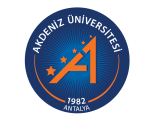 AKDENİZ ÜNİVERSİTESİTurizm Fakültesi, Turizm Rehberliği BölümüTurizm Rehberliği Programı2022-2023 Eğitim-Öğretim Müfredatı * İlgili dersin ön koşulu olan derse ait ders kodu ** Ulusal Kredi* İlgili dersin ön koşulu olan derse ait ders kodu ** Ulusal Kredi* İlgili dersin ön koşulu olan derse ait ders kodu ** Ulusal Kredi* İlgili dersin ön koşulu olan derse ait ders kodu ** Ulusal Kredi* İlgili dersin ön koşulu olan derse ait ders kodu ** Ulusal Kredi* İlgili dersin ön koşulu olan derse ait ders kodu ** Ulusal Kredi* İlgili dersin ön koşulu olan derse ait ders kodu ** Ulusal Kredi* İlgili dersin ön koşulu olan derse ait ders kodu ** Ulusal Kredi1. Yarıyıl1. Yarıyıl1. Yarıyıl1. Yarıyıl1. Yarıyıl1. Yarıyıl1. YarıyılZorunlu Dersler Zorunlu Dersler Zorunlu Dersler Zorunlu Dersler Zorunlu Dersler Zorunlu Dersler Zorunlu Dersler Ders KoduDersin AdıKoşul*TUK**AKTSAçıklamaTDB101TÜRK DİLİ IZ2022ATA101ATATÜRK İLKELERİ VE İNKILAP TARİHİ IZ2022REH101ARKEOLOJİ IZ2025REH105ANADOLU TARİHİ VE SANATI I (TARİH ÖNCESİ)Z4045REH109GENEL TURİZMZ3034REH111İŞLETME BİLİMİNE GİRİŞZ3034REH107İNGİLİZCE IZ/S4048TDB115AKADEMİK TÜRKÇE I(Uluslararası öğrenciler için)S2000Seçmeli DerslerSeçmeli DerslerSeçmeli DerslerSeçmeli DerslerSeçmeli DerslerSeçmeli DerslerSeçmeli DerslerDers KoduDersin AdıKoşul*TUK**AKTSAçıklama2. Yarıyıl2. Yarıyıl2. Yarıyıl2. Yarıyıl2. Yarıyıl2. Yarıyıl2. YarıyılZorunlu Dersler Zorunlu Dersler Zorunlu Dersler Zorunlu Dersler Zorunlu Dersler Zorunlu Dersler Zorunlu Dersler Ders KoduDersin AdıKoşul*TUK**AKTSAçıklamaTDB102TÜRK DİLİ IIZ2022ATA102ATATÜRK İLKELERİ VE İNKILAP TARİHİ IIZ2022ENF101BİLGİ TEKNOLOJİLERİ KULLANIMIZ3034REH102ARKEOLOJİ IIZ2024REH104REHBERLİĞE GİRİŞZ3034REH106ANADOLU TARİHİ VE SANATI II (ANTİKÇAĞ)Z4044KPD102KARİYER PLANLAMAZ1012REH108İNGİLİZCE IIZ/S4048TDB116AKADEMİK TÜRKÇE II(Uluslararası öğrenciler için)S3000EMD101YABANCI DİL OLARAK TÜRKÇE (Erasmus ve Mevlana Değişim prog. kapsamındaki öğrenciler için)S3035Seçmeli DerslerSeçmeli DerslerSeçmeli DerslerSeçmeli DerslerSeçmeli DerslerSeçmeli DerslerSeçmeli DerslerDers KoduDersin AdıKoşul*TUK**AKTSAçıklama3. Yarıyıl3. Yarıyıl3. Yarıyıl3. Yarıyıl3. Yarıyıl3. Yarıyıl3. YarıyılZorunlu Dersler Zorunlu Dersler Zorunlu Dersler Zorunlu Dersler Zorunlu Dersler Zorunlu Dersler Zorunlu Dersler Ders KoduDersin AdıKoşul*TUK**AKTSAçıklamaREH205TURİZM VE SOSYOLOJİZ2023REH209SEYAHAT ACENTACILIĞI -TUR OPERATÖRLÜĞÜZ3033REH213ANADOLU TARİHİ VE SANATI III (DOĞU ROMA)Z2024REH215TÜRKİYE TURİZM COĞRAFYASI IZ2023REH217TÜRKİYE FAUNASIZ2023REH219İNGİLİZCE IIIZ/S4046Seçmeli DerslerSeçmeli DerslerSeçmeli DerslerSeçmeli DerslerSeçmeli DerslerSeçmeli DerslerSeçmeli DerslerDers KoduDersin AdıKoşul*TUK**AKTSAçıklamaAşağıdaki derslerden bir tanesi Seçmeli Ders olarak seçilecektir.Aşağıdaki derslerden bir tanesi Seçmeli Ders olarak seçilecektir.Aşağıdaki derslerden bir tanesi Seçmeli Ders olarak seçilecektir.Aşağıdaki derslerden bir tanesi Seçmeli Ders olarak seçilecektir.Aşağıdaki derslerden bir tanesi Seçmeli Ders olarak seçilecektir.Aşağıdaki derslerden bir tanesi Seçmeli Ders olarak seçilecektir.Aşağıdaki derslerden bir tanesi Seçmeli Ders olarak seçilecektir.Aşağıdaki derslerden bir tanesi Seçmeli Ders olarak seçilecektir.REH207ANADOLU DÜŞÜNÜRLERİS2024REH211YÖNETİM VE ORGANİZASYONS3034REH227EKONOMİS2024REH229İŞARET DİLİ IS4044Aşağıdaki derslerden bir tanesi 2. Yabancı Dil olarak seçilecektir.Aşağıdaki derslerden bir tanesi 2. Yabancı Dil olarak seçilecektir.Aşağıdaki derslerden bir tanesi 2. Yabancı Dil olarak seçilecektir.Aşağıdaki derslerden bir tanesi 2. Yabancı Dil olarak seçilecektir.Aşağıdaki derslerden bir tanesi 2. Yabancı Dil olarak seçilecektir.Aşağıdaki derslerden bir tanesi 2. Yabancı Dil olarak seçilecektir.Aşağıdaki derslerden bir tanesi 2. Yabancı Dil olarak seçilecektir.Aşağıdaki derslerden bir tanesi 2. Yabancı Dil olarak seçilecektir.REH231ALMANCA IZ/S4044REH233RUSÇA IZ/S4044REH235İSPANYOLCA I(Tasfiye halinde)Z/S4044REH237FRANSIZCA IZ/S4044REH239FLEMENKÇE IZ/S40444. Yarıyıl4. Yarıyıl4. Yarıyıl4. Yarıyıl4. Yarıyıl4. Yarıyıl4. YarıyılZorunlu Dersler Zorunlu Dersler Zorunlu Dersler Zorunlu Dersler Zorunlu Dersler Zorunlu Dersler Zorunlu Dersler Ders KoduDersin AdıKoşul*TUK**AKTSAçıklamaREH202DÜNYA COĞRAFYASI VE TURİZM DESTİNASYONLARIZ4044REH212TURİZM PAZARLAMASIZ2022REH214ANADOLU TARİHİ VE SANATI IV (SELÇUKLU-OSMANLI)Z4044REH216TÜRKİYE TURİZM COĞRAFYASI IIZ2023REH218TÜRKİYE FLORASIZ2023REH220İNGİLİZCE IVZ/S4046Seçmeli DerslerSeçmeli DerslerSeçmeli DerslerSeçmeli DerslerSeçmeli DerslerSeçmeli DerslerSeçmeli DerslerDers KoduDersin AdıKoşul*TUK**AKTSAçıklamaAşağıdaki derslerden bir tanesi Seçmeli Ders olarak seçilecektir.Aşağıdaki derslerden bir tanesi Seçmeli Ders olarak seçilecektir.Aşağıdaki derslerden bir tanesi Seçmeli Ders olarak seçilecektir.Aşağıdaki derslerden bir tanesi Seçmeli Ders olarak seçilecektir.Aşağıdaki derslerden bir tanesi Seçmeli Ders olarak seçilecektir.Aşağıdaki derslerden bir tanesi Seçmeli Ders olarak seçilecektir.Aşağıdaki derslerden bir tanesi Seçmeli Ders olarak seçilecektir.Aşağıdaki derslerden bir tanesi Seçmeli Ders olarak seçilecektir.REH210TÜRK VE DÜNYA MUTFAKLARIS2024REH228AB VE TURİZMS2024REH230İŞARET DİLİ IIS4044REH242SAĞLIK VE İLKYARDIMS2024Aşağıdaki derslerden bir tanesi 2. Yabancı Dil olarak seçilecektir.Aşağıdaki derslerden bir tanesi 2. Yabancı Dil olarak seçilecektir.Aşağıdaki derslerden bir tanesi 2. Yabancı Dil olarak seçilecektir.Aşağıdaki derslerden bir tanesi 2. Yabancı Dil olarak seçilecektir.Aşağıdaki derslerden bir tanesi 2. Yabancı Dil olarak seçilecektir.Aşağıdaki derslerden bir tanesi 2. Yabancı Dil olarak seçilecektir.Aşağıdaki derslerden bir tanesi 2. Yabancı Dil olarak seçilecektir.Aşağıdaki derslerden bir tanesi 2. Yabancı Dil olarak seçilecektir.REH232ALMANCA IIZ/S4044REH234RUSÇA IIZ/S4044REH236İSPANYOLCA II(Tasfiye halinde)Z/S4044REH238 FRANSIZCA IIZ/S4044REH240FLEMENKÇE IIZ/S40445. Yarıyıl5. Yarıyıl5. Yarıyıl5. Yarıyıl5. Yarıyıl5. Yarıyıl5. YarıyılZorunlu Dersler Zorunlu Dersler Zorunlu Dersler Zorunlu Dersler Zorunlu Dersler Zorunlu Dersler Zorunlu Dersler Ders KoduDersin AdıKoşul*TUK**AKTSAçıklamaREH301MİTOLOJİ IZ2024REH303SANAT TARİHİ I Z2022REH307TUR PLANLAMASI VE YÖNETİMİZ2024REH315DİNLER TARİHİ IZ2022REH317SOSYAL BİLİMLERDE ARAŞTIRMA YÖNTEMLERİZ2022REH319İNGİLİZCE VZ/S4044Seçmeli DerslerSeçmeli DerslerSeçmeli DerslerSeçmeli DerslerSeçmeli DerslerSeçmeli DerslerSeçmeli DerslerDers KoduDersin AdıKoşul*TUK**AKTSAçıklamaAşağıdaki derslerden iki tanesi Seçmeli Ders olarak seçilecektir.Aşağıdaki derslerden iki tanesi Seçmeli Ders olarak seçilecektir.Aşağıdaki derslerden iki tanesi Seçmeli Ders olarak seçilecektir.Aşağıdaki derslerden iki tanesi Seçmeli Ders olarak seçilecektir.Aşağıdaki derslerden iki tanesi Seçmeli Ders olarak seçilecektir.Aşağıdaki derslerden iki tanesi Seçmeli Ders olarak seçilecektir.Aşağıdaki derslerden iki tanesi Seçmeli Ders olarak seçilecektir.Aşağıdaki derslerden iki tanesi Seçmeli Ders olarak seçilecektir.REH321KÜLTÜREL MİRAS YÖNETİMİS2024REH323ESKİ YUNANCA IS4044REH325TARİHSEL COĞRAFYAS2024REH327SEYAHAT İŞLETMECİLİĞİ PAKET PROGRAMLARIS2024Aşağıdaki derslerden bir tanesi 2. Yabancı Dil olarak seçilecektir.Aşağıdaki derslerden bir tanesi 2. Yabancı Dil olarak seçilecektir.Aşağıdaki derslerden bir tanesi 2. Yabancı Dil olarak seçilecektir.Aşağıdaki derslerden bir tanesi 2. Yabancı Dil olarak seçilecektir.Aşağıdaki derslerden bir tanesi 2. Yabancı Dil olarak seçilecektir.Aşağıdaki derslerden bir tanesi 2. Yabancı Dil olarak seçilecektir.Aşağıdaki derslerden bir tanesi 2. Yabancı Dil olarak seçilecektir.Aşağıdaki derslerden bir tanesi 2. Yabancı Dil olarak seçilecektir.REH339ALMANCA IIIZ/S4044REH341RUSÇA IIIZ/S4044REH343İSPANYOLCA III(Tasfiye halinde)Z/S4044REH345FRANSIZCA IIIZ/S4044REH347FLEMENKÇE IIIZ/S40446. Yarıyıl6. Yarıyıl6. Yarıyıl6. Yarıyıl6. Yarıyıl6. Yarıyıl6. YarıyılZorunlu Dersler Zorunlu Dersler Zorunlu Dersler Zorunlu Dersler Zorunlu Dersler Zorunlu Dersler Zorunlu Dersler Ders KoduDersin AdıKoşul*TUK**AKTSAçıklamaREH302MİTOLOJİ IIZ2024REH304SANAT TARİHİ IIZ2022REH308UYGARLIKLAR TARİHİZ2024REH316DİNLER TARİHİ IIZ2022REH318TURİZM MEVZUATIZ2022REH320İNGİLİZCE VIZ4044Seçmeli DerslerSeçmeli DerslerSeçmeli DerslerSeçmeli DerslerSeçmeli DerslerSeçmeli DerslerSeçmeli DerslerDers KoduDersin AdıKoşul*TUK**AKTSAçıklamaAşağıdaki derslerden iki tanesi Seçmeli Ders olarak seçilecektir.Aşağıdaki derslerden iki tanesi Seçmeli Ders olarak seçilecektir.Aşağıdaki derslerden iki tanesi Seçmeli Ders olarak seçilecektir.Aşağıdaki derslerden iki tanesi Seçmeli Ders olarak seçilecektir.Aşağıdaki derslerden iki tanesi Seçmeli Ders olarak seçilecektir.Aşağıdaki derslerden iki tanesi Seçmeli Ders olarak seçilecektir.Aşağıdaki derslerden iki tanesi Seçmeli Ders olarak seçilecektir.Aşağıdaki derslerden iki tanesi Seçmeli Ders olarak seçilecektir.REH310BİLİMSEL VE KÜLTÜREL ETKİNLİK YÖNETİMİS2024REH322YARATICI KÜLTÜR ENDÜSTRİLERİS2024REH324ESKİ YUNANCA IIS4044REH326SÜRDÜRÜLEBİLİR TURİZM YÖNETİMİS2024GNC318GÖNÜLLÜLÜK ÇALIŞMALARI(Rektörlük-ortak havuzundan)Z/S1224Aşağıdaki derslerden bir tanesi 2. Yabancı Dil olarak seçilecektir.Aşağıdaki derslerden bir tanesi 2. Yabancı Dil olarak seçilecektir.Aşağıdaki derslerden bir tanesi 2. Yabancı Dil olarak seçilecektir.Aşağıdaki derslerden bir tanesi 2. Yabancı Dil olarak seçilecektir.Aşağıdaki derslerden bir tanesi 2. Yabancı Dil olarak seçilecektir.Aşağıdaki derslerden bir tanesi 2. Yabancı Dil olarak seçilecektir.Aşağıdaki derslerden bir tanesi 2. Yabancı Dil olarak seçilecektir.Aşağıdaki derslerden bir tanesi 2. Yabancı Dil olarak seçilecektir.REH340ALMANCA IVZ/S4044REH342RUSÇA IVZ/S4044REH344İSPANYOLCA IV (Tasfiye halinde)Z/S4044REH346FRANSIZCA IVZ/S4044REH348FLEMENKÇE IVZ/S40447. Yarıyıl7. Yarıyıl7. Yarıyıl7. Yarıyıl7. Yarıyıl7. Yarıyıl7. YarıyılZorunlu Dersler Zorunlu Dersler Zorunlu Dersler Zorunlu Dersler Zorunlu Dersler Zorunlu Dersler Zorunlu Dersler Ders KoduDersin AdıKoşul*TUK**AKTSAçıklamaREH401BİTİRME PROJESİ I Z2024REH403DÜNYA’DA VE TÜRKİYE’DE ANTİK KENTLER IZ4044REH405ÖZEL İLGİ TURİZMİZ4044REH413DESTİNASYON YÖNETİMİZ2024REH415İNGİLİZCE VIIZ/S4044Seçmeli DerslerSeçmeli DerslerSeçmeli DerslerSeçmeli DerslerSeçmeli DerslerSeçmeli DerslerSeçmeli DerslerDers KoduDersin AdıKoşul*TUK**AKTSAçıklamaAşağıdaki derslerden iki tanesi Seçmeli Ders olarak seçilecektir.Aşağıdaki derslerden iki tanesi Seçmeli Ders olarak seçilecektir.Aşağıdaki derslerden iki tanesi Seçmeli Ders olarak seçilecektir.Aşağıdaki derslerden iki tanesi Seçmeli Ders olarak seçilecektir.Aşağıdaki derslerden iki tanesi Seçmeli Ders olarak seçilecektir.Aşağıdaki derslerden iki tanesi Seçmeli Ders olarak seçilecektir.Aşağıdaki derslerden iki tanesi Seçmeli Ders olarak seçilecektir.Aşağıdaki derslerden iki tanesi Seçmeli Ders olarak seçilecektir.REH417GİRİŞİMCİLİKS2023REH419ANADOLU EPİGRAFİSİ IS2023REH421MİMARLIK TARİHİS2023“Avrupa Mimarlık Tarihi” olan ders adı, “Mimarlık Tarihi” olarak değiştirilmiştir.REH404ANADOLU EL SANATLARIS2023Halen tasfiye halindeki bu ders, Ders Kataloğuna tekrar eklenmiştir.REH427ANTİKÇAĞ’DA GÜNLÜK YAŞAM (YUNAN)S2023Aşağıdaki derslerden bir tanesi 2. Yabancı Dil olarak seçilecektir.Aşağıdaki derslerden bir tanesi 2. Yabancı Dil olarak seçilecektir.Aşağıdaki derslerden bir tanesi 2. Yabancı Dil olarak seçilecektir.Aşağıdaki derslerden bir tanesi 2. Yabancı Dil olarak seçilecektir.Aşağıdaki derslerden bir tanesi 2. Yabancı Dil olarak seçilecektir.Aşağıdaki derslerden bir tanesi 2. Yabancı Dil olarak seçilecektir.Aşağıdaki derslerden bir tanesi 2. Yabancı Dil olarak seçilecektir.Aşağıdaki derslerden bir tanesi 2. Yabancı Dil olarak seçilecektir.REH439ALMANCA VZ/S4044REH441RUSÇA VZ/S4044REH443İSPANYOLCA V (Tasfiye halinde)Z/S4044REH445FRANSIZCA VZ/S4044REH447FLEMENKÇE VZ/S40448. Yarıyıl8. Yarıyıl8. Yarıyıl8. Yarıyıl8. Yarıyıl8. Yarıyıl8. YarıyılZorunlu Dersler Zorunlu Dersler Zorunlu Dersler Zorunlu Dersler Zorunlu Dersler Zorunlu Dersler Zorunlu Dersler Ders KoduDersin AdıKoşul*TUK**AKTSAçıklamaREH402BİTİRME PROJESİ IIZ2024REH410DÜNYA’DA VE TÜRKİYE’DE ANTİK KENTLER IIZ4044REH418REHBERLİKTE UZMANLAŞMAZ4044REH422İLETİŞİM TEKNİKLERİZ2022REH424MÜZELER VE ÖZEL KOLEKSİYONLARZ2022REH416İNGİLİZCE VIIIZ/S4044Seçmeli DerslerSeçmeli DerslerSeçmeli DerslerSeçmeli DerslerSeçmeli DerslerSeçmeli DerslerSeçmeli DerslerDers KoduDersin AdıKoşul*TUK**AKTSAçıklamaAşağıdaki derslerden iki tanesi Seçmeli Ders olarak seçilecektir.Aşağıdaki derslerden iki tanesi Seçmeli Ders olarak seçilecektir.Aşağıdaki derslerden iki tanesi Seçmeli Ders olarak seçilecektir.Aşağıdaki derslerden iki tanesi Seçmeli Ders olarak seçilecektir.Aşağıdaki derslerden iki tanesi Seçmeli Ders olarak seçilecektir.Aşağıdaki derslerden iki tanesi Seçmeli Ders olarak seçilecektir.Aşağıdaki derslerden iki tanesi Seçmeli Ders olarak seçilecektir.Aşağıdaki derslerden iki tanesi Seçmeli Ders olarak seçilecektir.REH408ÜLKELER VE KÜLTÜRLERİ S2023REH414TÜKETİCİ DAVRANIŞIS2023REH420ANADOLU EPİGRAFİSİ IIS2023REH426İNANÇ TURİZMİS2023REH428ANTİKÇAĞ’DA GÜNLÜK YAŞAM (ROMA)S2023Aşağıdaki derslerden bir tanesi 2. Yabancı Dil olarak seçilecektir.Aşağıdaki derslerden bir tanesi 2. Yabancı Dil olarak seçilecektir.Aşağıdaki derslerden bir tanesi 2. Yabancı Dil olarak seçilecektir.Aşağıdaki derslerden bir tanesi 2. Yabancı Dil olarak seçilecektir.Aşağıdaki derslerden bir tanesi 2. Yabancı Dil olarak seçilecektir.Aşağıdaki derslerden bir tanesi 2. Yabancı Dil olarak seçilecektir.Aşağıdaki derslerden bir tanesi 2. Yabancı Dil olarak seçilecektir.Aşağıdaki derslerden bir tanesi 2. Yabancı Dil olarak seçilecektir.REH440ALMANCA VIZ/S4044REH442RUSÇA VIZ/S4044REH444İSPANYOLCA VI (Tasfiye halinde)Z/S4044REH446FRANSIZCA VIZ/S4044REH448FLEMENKÇE VIZ/S4044